Opis przedmiotu zamówieniadostawa 12 sztuk foteli obrotowych  ORLANDO HB R16H STEEL 28 CHROME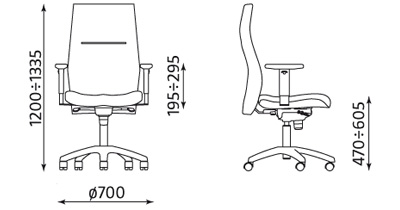 Wysokość całkowita: 1200-1335 mmWysokość siedziska: 460-595 mmSzerokość siedziska: 500 mmGłębokość siedziska: 450 mmPodstawa: ST28-POL: pięcioramienna, materiał – aluminium polerowaneMechanizm: ES: EPRON SYNCRON, synchronicznyPodnośnik: pneumatyczny, standardowySiedzisko: tapicerowaneOparcie: tapicerowane, wysokiePianka siedziska: ciętaPianka oparcia: ciętaPodłokietniki: R16H-CR: reg. na wysokość, materiał – stal chromowana, nakładki – tw. sztuczne (PU)Wysokość podłokietnika: 195-295 mmKółka jezdne do powierzchni twardychTkanina obiciowa Sempre SM01Fotele winne być dostarczone do Zamawiającego w stanie złożonym gotowym do użytkowania